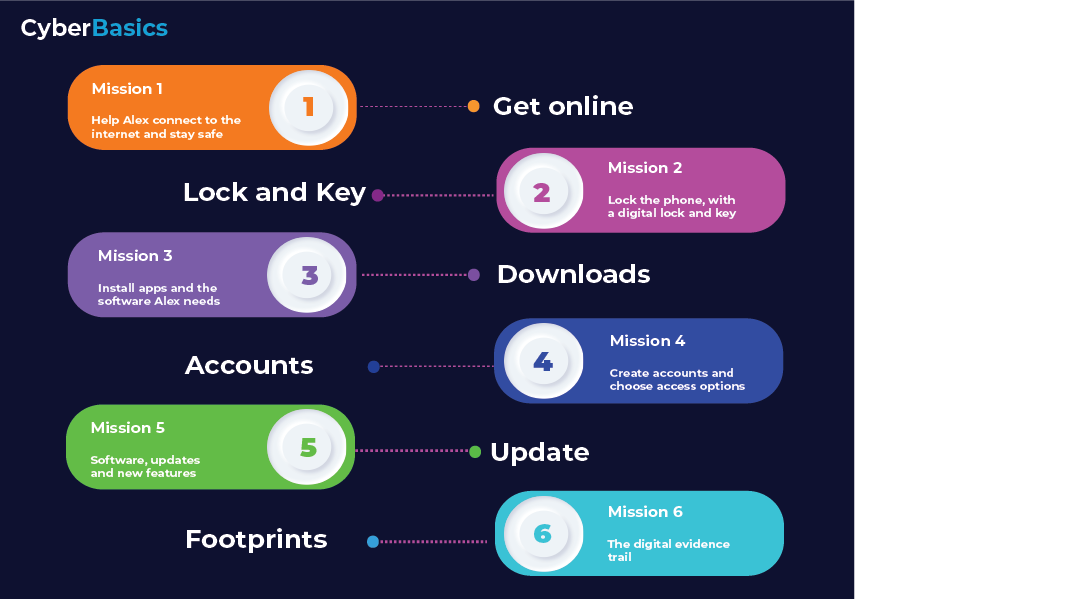 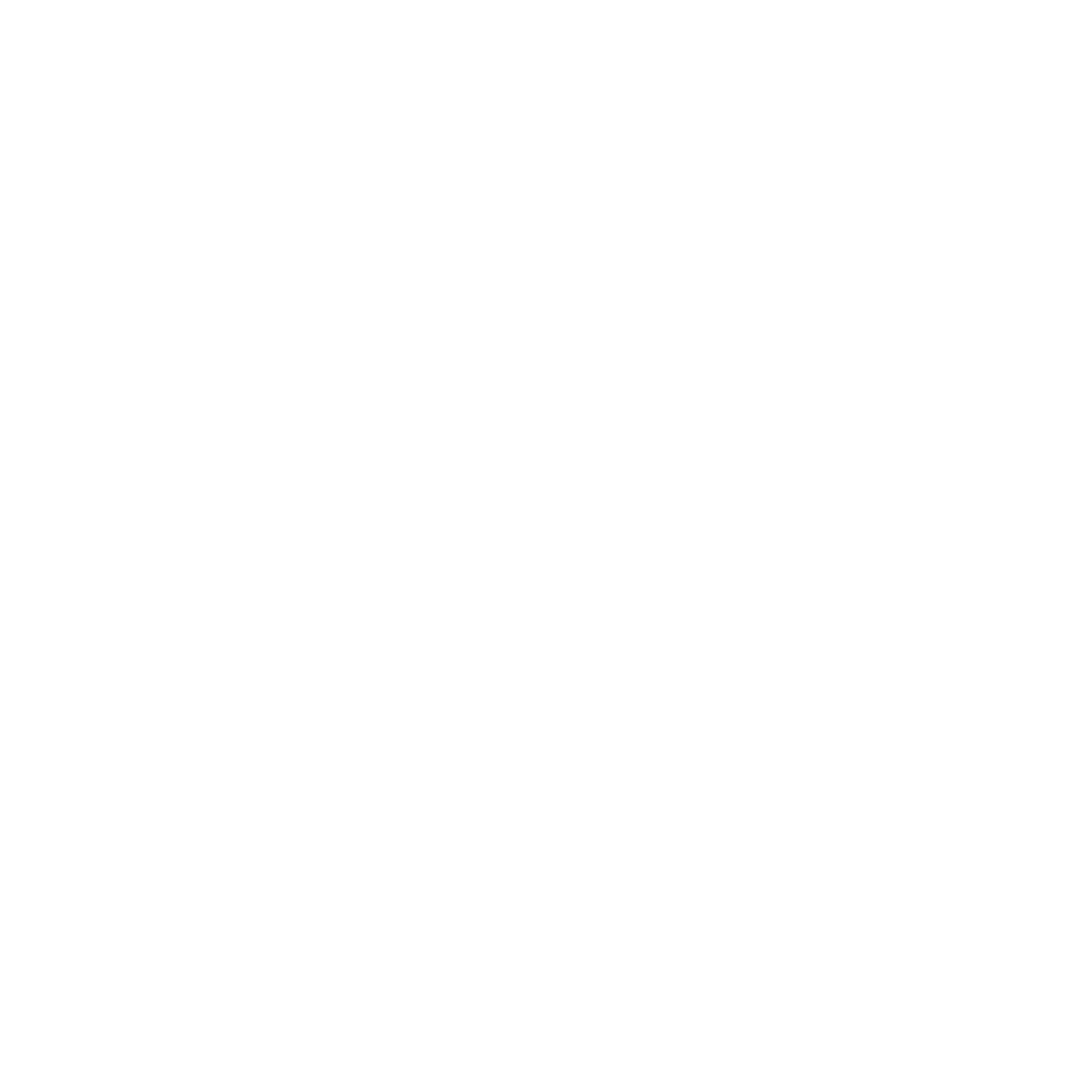 Mission 3 - Activity SheetStory so farOur Alien, Alex, is internet connected, and has locked his device securely.Your task is to help Alex now download apps and software onto his phone in as safe a manner as you can recommend. Where does most software come from and how do you know its safe? Get investigating….Questions you will need to consider looking into.What are app storesAre they always safeHow can you check software is reputable or not?What about links to downloads from social media?If something is downloaded to a device that you didn’t want or expect, what could it do?Next session objective – discussion topicWhat advice are you going to give Alex about downloads and links, so that there is less chance of malware and other tracking capabilities finding their way onto the device.Everyone likes to learn in their favourite way. Here is a list of things you may want to look at if you are stuck or what an idea of things to think about. There are lots more out there, perhaps you can find better ones!How to spot if your phone is hackedhttps://www.youtube.com/watch?v=hKHTXGjm8cIEvolution of mobile threatshttps://www.youtube.com/watch?v=nZ_56MH_RV4Kaspersky – Smartphone Spywarehttps://www.youtube.com/watch?v=b7ibbTy6lLA